Student Enrollment Directions:  Students will need a voucher number their instructor in order to enroll and begin the CareerSafe® course. 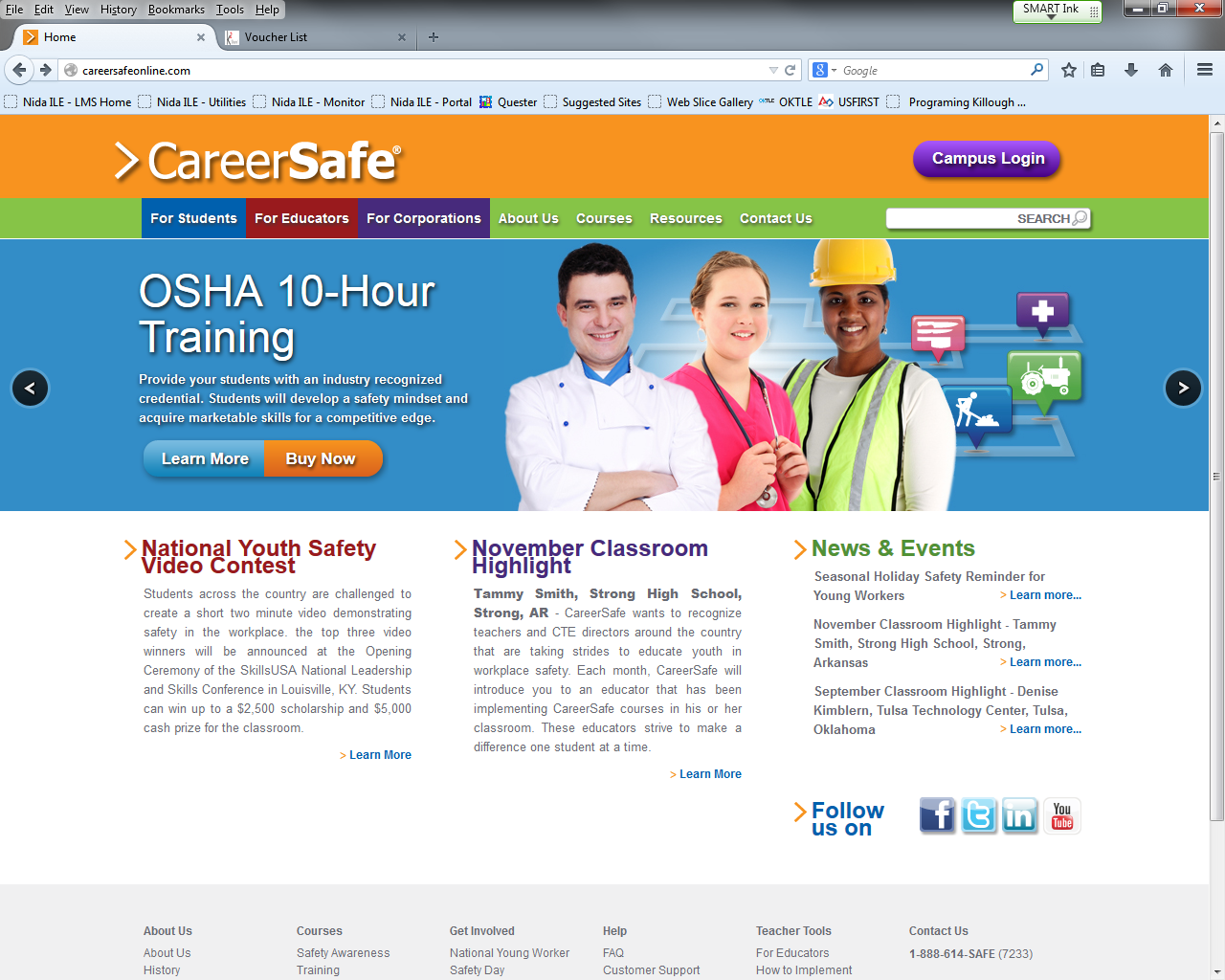 Go to the CareerSafe® Campus at www.careersafeonline.comClick on "Campus Login" 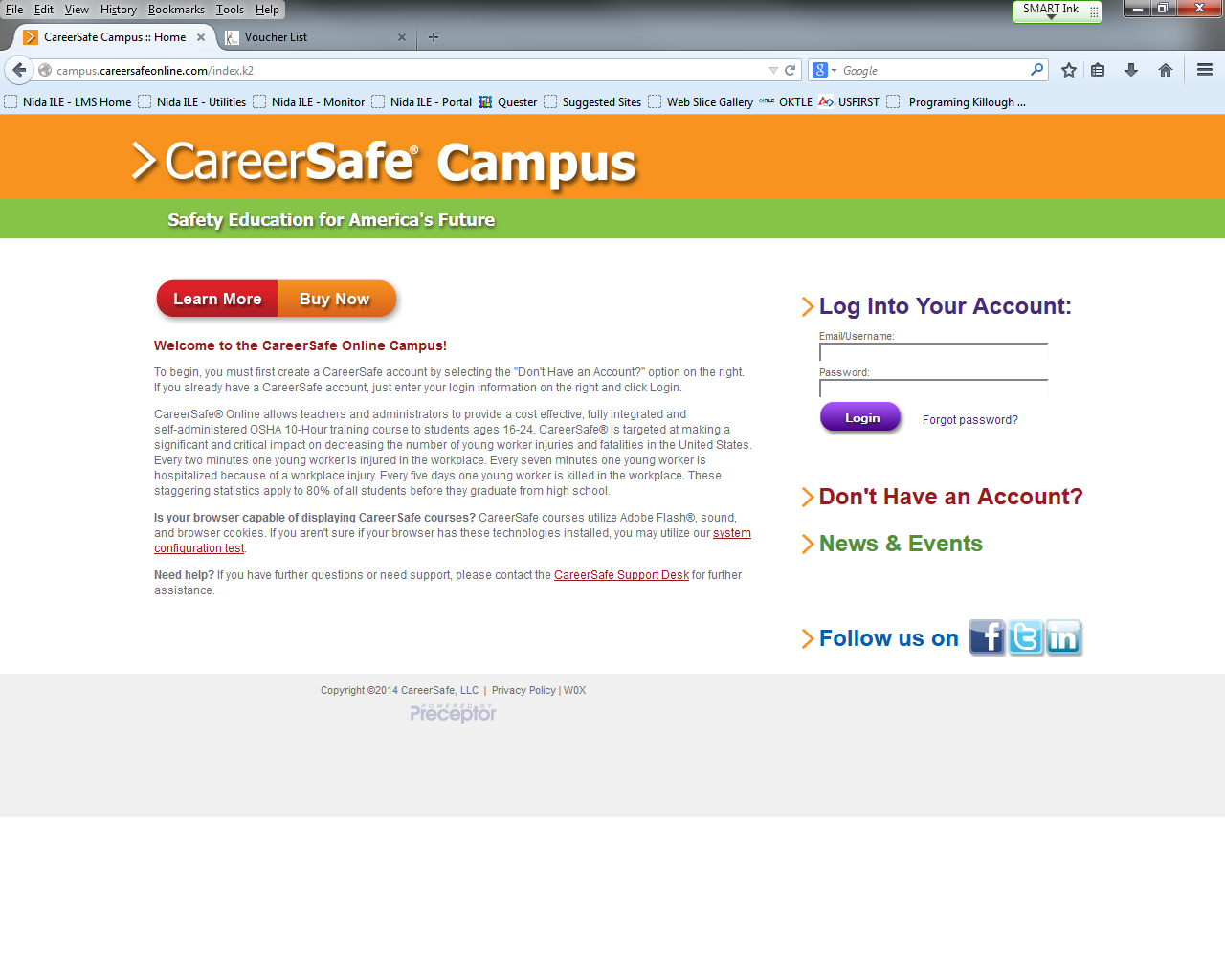 Click on "Don’t Have an Account?" Students must complete the New User Registration form by giving:A valid emailFirst and Last nameThe voucher number (Given out by your instructor).Students are now logged in and can immediately begin taking the course NOTE:  Once a student is enrolled, they will not need to input their voucher number again 